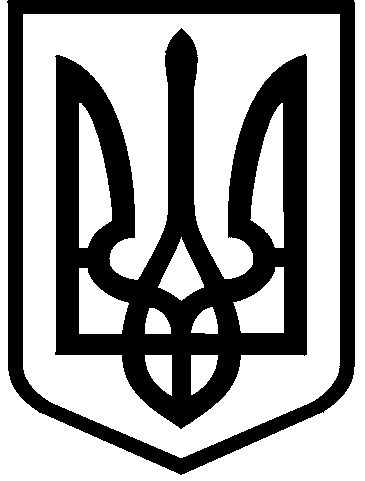 КИЇВСЬКА МІСЬКА РАДАIII сесія IX скликанняРІШЕННЯ____________№_______________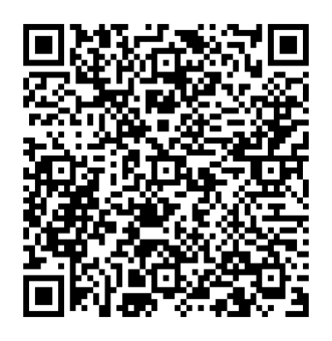 Розглянувши звернення приватного акціонерного товариства «КИЇВСЬКИЙ ЕЛЕКТРОТРАНСПОРТНИЙ ЗАВОД» (код ЄДРПОУ 04012017, місцезнаходження юридичної особи: Україна, 03150, місто Київ, ВУЛИЦЯ ВЕЛИКА ВАСИЛЬКІВСЬКА, будинок 143/2) від 13 червня 2024 року                         № 575405842 та відповідно до статей 9, 83, 93 Земельного кодексу України, Закону України «Про оренду землі», пункту 34 частини першої статті 26 Закону України «Про місцеве самоврядування в Україні», Закону України «Про адміністративну процедуру», Київська міська радаВИРІШИЛА:Поновити приватному акціонерному товариству «КИЇВСЬКИЙ ЕЛЕКТРОТРАНСПОРТНИЙ ЗАВОД» на 5 років договір оренди земельної ділянки від 03 серпня 2004 року № 82-6-00206 (з урахуванням угоди до договору оренди земельної ділянки від 29 жовтня 2009 року № 82-6-00564, у редакції договору про поновлення договору оренди земельної ділянки від 12 листопада 2019 року № 838) для експлуатації та обслуговування будівель та споруд заводу на вул. Великій Васильківській, 143/2 у Печерському районі м. Києва (кадастровий номер 8000000000:79:083:0040; площа 0,2908 га; категорія земель – землі промисловості, транспорту, електронних комунікацій, енергетики, оборони та іншого призначення; код виду цільового призначення – 11.02; справа № 575405842).Встановити, що:Річна орендна плата, передбачена у підпункті 4.2 пункту 4 договору оренди земельної ділянки від 03 серпня 2004 року № 82-6-00206 (зі змінами), визначається на рівні мінімальних розмірів згідно з рішенням про бюджет міста Києва на відповідний рік. Інші умови договору оренди земельної ділянки від 03 серпня 2004 року № 82-6-00206 (зі змінами)  підлягають приведенню у відповідність до законодавства України. Приватному акціонерному товариству «КИЇВСЬКИЙ ЕЛЕКТРОТРАНСПОРТНИЙ ЗАВОД»: У місячний строк  з дня набрання чинності цим рішенням надати до Департаменту земельних ресурсів виконавчого органу Київської міської ради (Київської міської державної адміністрації) документи, визначені законодавством України, необхідні для підготовки проєкту договору про укладення договору оренди земельної ділянки від 03 серпня 2004 року                      № 82-6-00206 (зі змінами) на новий строк.Дотримуватися обмежень у використанні земельної ділянки, визначених законодавством та зареєстрованих у Державному земельному кадастрі. 4. Дане рішення набирає чинності та вважається доведеним до відома заявника з дня його оприлюднення на офіційному вебсайті Київської міської ради.5. Контроль за виконанням цього рішення покласти на постійну комісію Київської міської ради з питань архітектури, містопланування та земельних відносин.ПОДАННЯ:Про поновлення приватному акціонерному товариству «КИЇВСЬКИЙ ЕЛЕКТРОТРАНСПОРТНИЙ ЗАВОД» договору оренди земельної ділянки від 03 серпня 2004 року № 82-6-00206 (зі змінами) для експлуатації та обслуговування будівель та споруд заводу на вул. Великій Васильківській, 143/2 у Печерському районі м. КиєваКиївський міський голова 	Віталій КЛИЧКОЗаступник голови Київської міської державної адміністраціїз питань здійснення самоврядних повноваженьПетро ОЛЕНИЧДиректор Департаменту земельних ресурсів виконавчого органу Київської міської ради(Київської міської державної адміністрації)Валентина ПЕЛИХНачальник юридичного управління Департаменту земельних ресурсіввиконавчого органу Київської міської ради(Київської міської державної адміністрації)Дмитро РАДЗІЄВСЬКИЙПОГОДЖЕНО:Постійна комісія Київської міської радиз питань архітектури, містопланування таземельних відносин Голова	Секретар			Михайло ТЕРЕНТЬЄВЮрій ФЕДОРЕНКОНачальник управління правового забезпечення діяльності Київської міської радиВалентина ПОЛОЖИШНИК